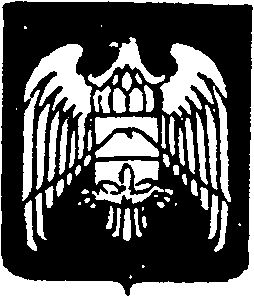 КЪЭБЭРДЕЙ-БАЛЪКЪЭР РЕСПУБЛИКЭМ ЩЫЩ УРВАН РАЙОНЫМ                                ЩЫПIЭСАМОУПРАВЛЕНЭМКIЭ И МЭРЗЭХЪУ КЪУАЖЭ СОВЕТ                                                                             КЪАБАРТЫ-МАЛКЪАР РЕСПУБЛИКАНЫ АРУАН РАЙОНУНУ                                                                                                ЖЕР-ЖЕРЛИ САМОУПРАВЛЕНИЯСЫ МОРЗОХ СОВЕТИ                                                                                                        СОВЕТ МЕСТНОГО САМОУПРАВЛЕНИЯ C.П. МОРЗОХ                                                                                      УРВАНСКОГО МУНИЦИПАЛЬНОГО РАЙОНА                                                                                                                         КАБАРДИНО-БАЛКАРСКОЙ РЕСПУБЛИКИ«13» февраля 2019 г.                                                                          с.п. МорзохРЕШЕНИЕ №2 26- сессии Совета местного самоуправления с.п. Морзох Урванского муниципального района КБР (шестого созыва)Об утверждении схемы расположения контейнеров для сбора твёрдых коммунальных отходов для нужд населения   В соответствии с Федеральным законом от 06.10.2003 № 131-ФЗ «Об общих принципах организации местного самоуправления  в Российской Федерации», , Федеральным законом от 30.03.1999 № 52-ФЗ «О санитарно-эпидемиологическом благополучии населения», в  целях упорядочения работы по сбору и вывозу твердых коммунальных отходов, предотвращению вредного воздействия отходов на окружающую среду и здоровье населения, обеспечению чистоты и порядка на территории поселения, руководствуясь Уставом сельского поселения Морзох, Совет местного самоуправления сельского поселения МорзохРЕШИЛ:1. Утвердить адресную схему расположения специализированных площадок для размещения контейнеров под твердые коммунальные отходы (ТКО) согласно приложению. План- схема в формате pdf прилагается.2. Настоящее решение вступает в силу после официального обнародования, согласно действующему законодательству, и подлежит размещению на офицальном сайте местной администрации adm-morzoh.ru. в разделе НПА.3. Контроль за исполнение настоящего решения возложить на главу местной администрации.Глава сельского поселения Морзох                                                 М.Х. Емзагов		                                                                                               Утверждено                                                                                         решением Совета местного                                                                                         самоуправления сельского                                                                                          поселения Морзох                                                                                          от 13 февраля 2019 года № 2/26Схема расположения специализированных площадок для размещения контейнеров под твердые коммунальные отходы (ТКО)361320,Урванский р-н, с. Морзох, ул. Комсомольская,1    E-mail: adm_morzoh@mail.ru   тел. 8(86635)4-39-43№ п/пАдрес размещения контейнеровколичество контейнеровул. Комсомольская, 2 Б1ул. Комсомольская, 21ул. Комсомольская, 101ул. Комсомольская, 151ул. Комсомольская, 381ул. Комсомольская, 411ул. Комсомольская, 561ул. Комсомольская, 731ул. Комсомольская, 861пер. Газовый, 21пер. Газовый, 171пер. Советский, 81пер. Советский, 151ул. Дружбы, 11ул. Дружбы, 121ул. Дружбы, 231ул. Дружбы, 341ул. Дружбы, 431ул. Свободы, 21ул. Свободы, 111ул. Свободы, 241ул. Свободы, 291ул. Свободы, 541ул. Свободы, 631ул. Свободы, 781ул. Новая, 21ул. Новая, 71ул. Новая, 101ул. Новая, 161ул. Новая, 271ул. Садовая, 71ул. Садовая, 121ул. Садовая, 171ул. Садовая, 261пер. Южный, 31пер. Южный, 131ул. Молодёжная, 81ул. Молодёжная, 131ул. Молодёжная, 241ул. Молодёжная, 291ул. Молодёжная, 361ул. Молодёжная, 411